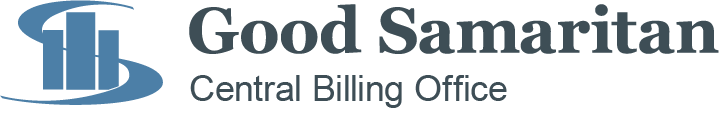 APPLICATION FOR FINANCIAL ASSISTANCEThank you for choosing Good Samaritan for your healthcare needs. The last thing you want to worry about while recuperating from an illness or rehabilitating from an accident or injury is how to pay your medical bills. Good Samaritan understands and makes it easy to apply for such financial assistance.Please complete this application to the best of your ability and as fully as possible and return it, along with the information to verify income, within 15 days. This will help us answer your request as quickly as possible. If you would like to provide additional information of any kind that you feel will help us better understand your situation, please attach a letter to this application. Failure to complete this application and submit all the necessary documentation to verify income will result in a denial of your application.PATIENT/GUARANTOR NAME____________________________________________ DATE OF BIRTH____________ SSN____________________STREET ADDRESS _______________________________________________________  CITY, STATE ________________________________________PHONE# ________________________ ______________________________________    ACCOUNT #__________________________________________SPOUSE’S NAME________________________________________________________   DATE OF BIRTH_____________ SSN____________________DEPENDENTS  (Anyone under age 18 living in the household)Is any member of the family covered by health insurance?    Yes    or    NoIs any member of the family covered by a cost share program?    Yes    or    NoIs any member of the family a part of the Amish Community?    Yes    or    NoHave you applied for Medicaid benefits?  Yes  or   No   If yes, date applied:_________Please provide household income:Additional sources of income - documentation must be provided:Monthly household expenses – list the amount you pay monthly:I affirm that the above information is true and correct to the best of my knowledge. I understand if the information I give is determined to be false, the result will be denial of financial assistance, and I will be responsible for and expected to pay for services provided._______________________________________________________        __________________________Signature of patient or guarantor                                                             Date_______________________________________________________        __________________________Signature of spouse                                                                                     DateThe following information MUST be returned with the completed and signed Financial Assistance Application in order for financial assistance to be processed.  Please do NOT send original documents.**IF YOU ARE UNABLE TO PROVIDE TAX OR BANK INFORMATION YOU MUST SUBMIT A SIGNED EXPLAINATION.Please provide all that applies to you:                                                                                                                                                                                                                                                                                                                                                                                                                                                                                                                                                                                                                                                                                                                                                                                                                                                                                                                                                                                                                                                                                                                                                                                                                                                                                                                                                                                                                                                                                              Verification of housing assistance/TANF/food stampsPrevious year's 1040 federal tax form (ALL SCHEDULED ATTACHMENTS, W-2s CANNOT BE ACCEPTED). If you do not have a copy of your taxes you can visit www.irs.gov or call 317-685-7500 to order a “tax return transcript.”Copy of award letter for Social Security/SSI/Disability. Call 800-772-1213 for a copy.Pension/retirement/unemployment/worker's comp verificationYear to date paycheck stub FOR LAST 30 DAYS or current income statement from employer. If you have no income, you are required to sign a Work One release for a wage transcript, which is provided by this office. Also, if you are unemployed you must provide a statement from the person who is helping you financially. If no one is helping you, please provide a letter of hardship explaining your current living situation with no income.Proof of child support (received or paid)Complete bank statement with current balance/checking/savings/certificates of deposit/stocks/bonds for the past 30 days. ATM receipts and screenshots of accounts cannot be accepted. THE INFORMATION MUST INCLUDE IDENTIFYING INFORMATION (CANNOT BE HANDWRITTEN). Please include ALL pages of the bank statement, including all deposits and withdrawals.If your bank statement shows transactions with an account that does not belong to you or your spouse, you must provide a statement from the bank institution to verify this information.Medicine receipts for the last 60 days (printout from pharmacy)Proof of payment of health insuranceCopy of divorce decree or documentation of legal separation, if applicable (divorce decree if divorced within the past year)If you are recently unemployed or temporarily laid off, please provide a statement from your employer that supports that information.Failure to comply will result in denial of your application.This information should be returned to:Good Samaritan Hospital Central Billing Office1160 E. St. Clair St., Vincennes, IN 47591E-mail: swright@gshvin.orgPhone: 812-885-3340  Fax: 812-885-3917** PLEASE NOTE: CO-PAYS ARE NOT INLCUDED IN FINANCIAL ASSISTANCE AND ARE THE RESPONSIBILITY OF THE     PATIENT TO PAY.Financial assistance will be applied to accounts for which the first billing statement was sent within 240 days of the date assistance is requested and is valid for six months. We will then review your information and determine your eligibility for the remainder of the calendar year.Financial assistance applies only to the services that the patient has received from Good Samaritan, Physician Network and Samaritan Center. You may be billed directly from other affiliated providers' billing offices (ex. Midwest Emergency Medicine, Clinical Radiologists, Apogee Physicians, etc.) and our financial assistance does not apply to those bills. You must contact that billing agency and make arrangements for financial assistance.NameAgeRelationNameAge                Relation1.5.2.6.3.7.4.8.